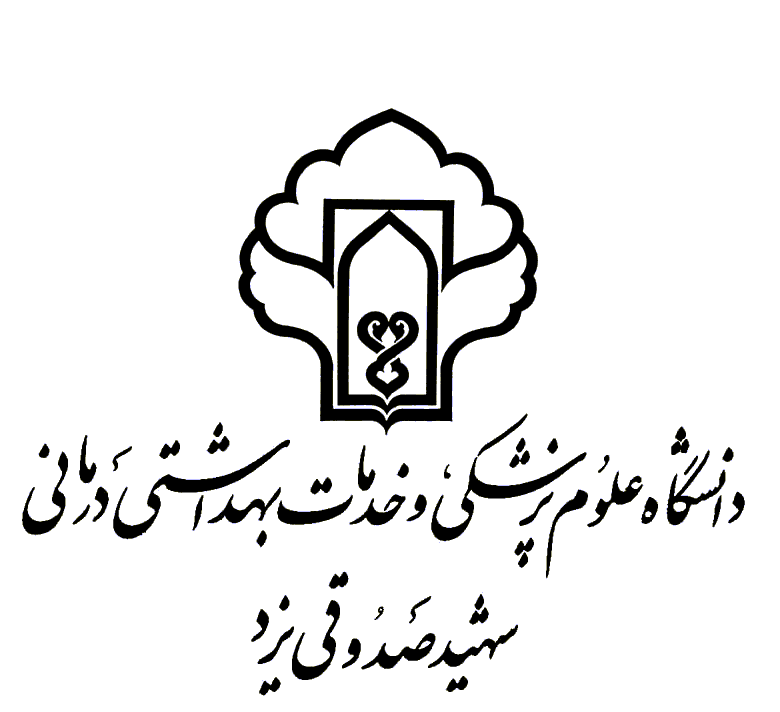 واحد علوم پايه بـرنامه زمانبندي و اجراي طرح درسگروه :				             نيمسال دوم : 	 سال تحصيلي : 94/95اسم درس : بیولوژی سلولی و مولکولی	               شماره درس: 		مسئول درس: دكتر طالبيروزهاي تشكيل كلاس : چهارشنبه 8-10	            محل تشكيل كلاس: پردیس – پزشکیمنابع: بیولوژی سلولی و مولکولی لودیشسلول با دیدگاه مولکولی کوپربیولوژی سلولی آلبرتمجلات معتبر علمیشماره جلساتتاريخموضوع بحثتدريس كننده128/11/94کلیات سلول، غشاهای سلولی و انتقال مواد از غشاءدکتر طالبی 25/12/ارگانلهای سلولی شبکه آندوپلاسمیک، گلژی و ریبوزومدكتر طالبي312/12/ارگانلهای سلولی لیزوزوم، پروکسیزوم و میتوکندری دكتر طالبي419/12/اسکلت سلولی و انواع حرکات سلولیدكتر طالبي518/1/اتصالات بین سلولی و ماتریکس خارج سلولیدكتر طالبي 625/1/سیکل سلولی- رشد و تمایز سلول- سرطاندكتر طالبي71/2/مرگ برنامه ریزی شده سلول (آپوپتوز)دكتر طالبي88/2/ارتباط سلولی cell signaling و پاسخ مولکولی سلولدكتر طالبي9با هماهنگس استادترکیب سلولی و ماکرومولکول های تشکیل دهنده آندکتر فراشاهی10با هماهنگس استادساختمان هسته و کروماتیندکتر فراشاهی11با هماهنگس استادهمانند سازی- موتاسیون و ترمیم DNAدکتر فراشاهی12با هماهنگس استادرو نویسی تنظیم رونویسی و سنتز پروتئین دکتر فراشاهی13با هماهنگس استادانواع RNA و ساختارهای موجود آن دکتر فراشاهی14با هماهنگس استادتنظیم بیان ژندکتر فراشاهی15با هماهنگس استادمهندسی ژنتیک و کلونینگدکتر فراشاهی16با هماهنگس استادکلیات کشت سلولدکتر فراشاهی17امتحان پایان ترماساتید